Ремни клиновые А — описание и размеры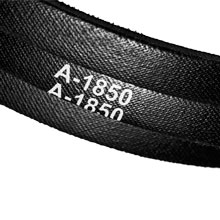 Ремни приводные клиновые нормальных сечений марки «HIMPT» соответствуют VI классу ГОСТ 1284.1-89 - 1284.3-89. Предназначены для приводов станков промышленных установок. Продукция сертифицирована в соответствии с российским законодательством.
Работоспособны при t° от -30°C до +60°CПример условного обозначения:
Ремень клиновой А-1000, где:
А - сечение ремня;
1000 - номинальная расчетная длина ремня (мм).
Wp - расчетная ширина ремня, мм (ширина поперечного сечения ремня, находящегося под натяжением, на уровне нейтральной линии);
W - ширина большего основания ремня, (мм);
Т - высота ремня, (мм);
α - угол клина ремня, равный 40°±1°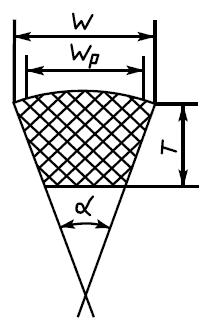 При маркировке импортных ремней длина ремня может быть указана по расчетной линии (корду) - Lp, Lw, Ld; по внутренней линии (меньшему основанию) - Li; по наружной линии (большему основанию) - La.Таблица 1: Ремень клиновой приводной - размеры, предельные отклоненияПравила маркирования даты изготовления ремней марки PIXОбозначение
сечения ремня клиновогоWpWpW(справ.)TTРазность
между
расчетной и
внутренней
длиной
ремня
(мм)Разность
между
расчетной и
внешней
длиной
ремня
(мм)Обозначение
сечения ремня клиновогоНомин.пред. откл.W(справ.)Номин.пред. откл.Разность
между
расчетной и
внутренней
длиной
ремня
(мм)Разность
между
расчетной и
внешней
длиной
ремня
(мм)Z(O)8.5+0.4; -0,3106.0±0.32515A11.0+0.6; -0.4138.0±0.43320В(Б)14.0+0.7; -0.51711 (10.5)±0.54024С(В)19.0+0.8; -0.52214 (13.5)±0.55929D(Г)27.0+0.9; -0.63219.0 (20)±0.67643E (Д)32.0+1.0; -0.73823.5 (25)±0.795